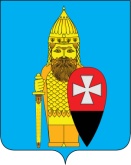 СОВЕТ ДЕПУТАТОВ ПОСЕЛЕНИЯ ВОРОНОВСКОЕ В ГОРОДЕ МОСКВЕ РЕШЕНИЕот 28 октября 2015г  №   10/02         «Об установлении календарного периода составления и утвержденияпроекта бюджета поселения Вороновское»	В соответствии со статьей 169 Бюджетного кодекса Российской Федерации, руководствуясь Уставом поселения Вороновское, Совет депутатов поселения Вороновское решил:1. Установить календарный период составления и утверждения проекта бюджета поселения Вороновское на 2016 год -   один   финансовый год. 2. Настоящее решение вступает в силу с 01.11.2015 года.3. Опубликовать настоящее решение в средствах массовой информации   и разместить на официальном сайте поселения Вороновское в информационно-телекоммуникационной сети «Интернет».4. Контроль за исполнением настоящего решения возложить на Главу поселения Вороновское Исаева М.К.Глава поселения	Вороновское				                             М.К. Исаев